人教部编版四年级语文下册单元测试卷 第八单元  [时间:90分钟   满分:100分] 一、积累与运用。（40分）1.读拼音，写词语。(8分)jiè shào       yāo guài        xìng fú         yǔn xǔ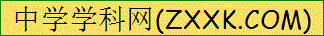 hū xiào        róu nèn         zōng jì        hǒu jiào2.下列带点字的注音全对的一组是（   ）。（2分）A.规矩(ju） 瘦(sòu)弱  乖(guāi)巧  B.砌(qì)墙  音讯(xùn） 丝缕(lǚ）C.叱(cì)责  脸颊(jiá） 仪(yí)式    D.抚(fǔ)摸  覆(fù)盖  凋(zhōu)谢3. 辨字组词。（3分）砌（      ）  颊（      ）  啸（      ）  拆（      ）  牌（      ）切（      ）  峡（      ）  肃（      ）  折（      ）  啤（      ）4.查字典填空。(3分)5.给下面句子中加点词换个意思相近的词语写在括号里。(2分)（1）刀落下的地方，浪花迸发出一道耀眼的红光。            （     ）（2）别的孩子看见巨人不再像先前那样凶狠了。              （     ）（3）可是我要声明，我并不是什么神仙，也不是什么妖怪。    （     ）6.下列句子中，有语病的一项是（    ）。(2分)A.通过这次活动，同学们认识到“诵读经典”很重要。B.美团外卖、饿了么、百度外卖三家外卖平台的全国日订单量大约在2000万单左右。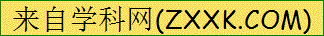 C.观看了国庆70周年阅兵仪式，人们纷纷表示很受鼓舞。D.北京大兴国际机场外观像是展翅欲飞的钢铁凤凰，成了首都另一张崭新的名片。7.指出下面句子运用的描写方法。(4分)①外貌描写  ②动作描写  ③心理描写  ④语言描写（1）赶走孩子以后,巨人在花园周围砌起围墙,竖起一块“禁止入内”的告示牌。（    ）（2）王子对公主说,“当我像一具死尸一样躺在岸上的时候,救活我的就是你！” （    ）（3）她的皮肤是那么细嫩,洁白,乌黑的长睫毛下,一对深蓝的眼睛在微笑着。 （    ）（4）我听了这些故事,常常就联系到自己:“我要是有了一个宝葫芦,我该怎么办?我该要些什么?”                                                         （    ）8.按要求完成句子练习。（8分）（1）巨人生活在漂亮的花园和孩子们中间，感到无比的幸福。（给句子换一种说法，意思不变）（2分）（2）在期末考试中，小明遇到了一些难题，非常着急。（改为比喻句）（2分）（3）我不讨厌打雷，因为打雷只不过是让大地苏醒，让春天快些回来。（照样子，发挥想象补写句子）（2分）我不讨厌冬天，因为冬天                                              。（4）根据下面的开头续写句子，描写夏天的景象。（2分）从前，一个小村子里有座漂亮的花园。                                     9.按要求填空。（5分）（1）本单元，我学习了中外经典童话，如中国著名童话作家       的《宝葫芦的秘密》，英国著名作家       的《巨人的花园》，丹麦童话作家安徒生的《           》。我在课外还阅读了很多童话，如       写的《      》，主要内容是            。（2）我在阅读时喜欢用书签，书签上有我喜欢的有关读书的格言，如：少年不知勤学苦，                    ；书山有路勤为径，__________________。10.根据下面所描述的情境完成练习。(3分)早晨,正在收作业的组长岳涵扬了扬手上的作业本说:“请问还有没有漏网之鱼?”流云指着陈洁说:“这里有一条鱼正逍遥法外呢。”岳涵的言外之意：                                                           [来源:学科网ZXXK]流云的言外之意：                                                               二、阅读与欣赏（30分）（一）阅读下面的《巨人的花园》（节选），完成练习。（11分）“喂！你赶快滚出去！”巨人大声（叱责  苛责）。小男孩没有拔腿逃跑，却用他那会说话的眼睛（轻视  凝视）着巨人。不知怎么，巨人看着他的眼神，心里感到火辣辣的。这个小男孩在树下一伸手，桃树马上绽出绿芽，开出许多美丽的花朵。“噢！是这么回事啊！”巨人终于明白，没有孩子的地方就没有春天。他不禁抱住了那个孩子：“唤来寒冬的，是我那颗任性、（冷静  冷酷）的心啊！要不是你提醒，春天将永远被我赶走了。谢谢你！”小男孩在巨人宽大的脸颊上亲了一下。巨人第一次感到了温暖和（娱乐 愉快）。于是，他立刻拆除围墙，把花园给了孩子们。从那以后，巨人的花园又成了孩子们的乐园。孩子们站在巨人的脚下，爬上巨人的肩膀，尽情地玩耍。1.用“√”在文中括号里选择合适的词语。（2分）2.选文中的小男孩很特别，“特别”表现在什么地方？用“  ”画出来。（2分）3.下列关于选文的理解，不正确的一项是（    ）。（3分）A.巨人让小男孩滚出去是因为他觉得小男孩是在他的花园里胡闹。B.小男孩给巨人的花园带来了冬天，所以巨人感到非常生气。C.小男孩亲了巨人一下，融化了巨人冷酷、任性的心。D.巨人最终认识到了自己的错误，开放了自己的花园。4.读画“   ”的句子，巨人为什么不生气呢？他现在心里是什么感受？（4分）（二）快乐阅读。（19分）秘密花园　　一个星期前,女儿卡罗琳打电话过来,说山顶上有人种水仙,执意要我去看看。此刻我正在途中,勉勉强强地赶着那两个小时的路程。　　通往山顶的路上不但刮着风,而且还被雾笼罩着,我小心翼翼,慢慢地将车开到了卡罗琳的家里。　　“我是一步也不肯走了!”我宣布,“我留在这儿吃饭,只等雾一散开,马上打道回府。”“可是我需要你帮忙。将我捎到车库里,让我把车开出来好吗?”卡罗琳说,“至少这些我们做得到吧?”　　“离这儿多远?”我谨慎地问。　　“3分钟左右,”她回答我,“我来开车吧!我已经习惯了。”　　10分钟以后还没有到,我焦急地望着她:“我想你刚才说3分钟就可以到。”　　她咧嘴笑了:“我们绕了点弯路。”我们已经回到了山路上,顶着像厚厚面纱似的浓雾。值得这么做吗?我想。到达一座小小的石筑的教堂后,我们穿过它旁边的一个小停车场,沿着一条小道继续行进,雾气散去了一些,透出灰白而带着湿气的阳光。　　这是一条铺满了厚厚的老松针的小道。茂密的常青树罩在我们上空,右边是一片很陡的斜坡。渐渐地,这地方的平和与宁静抚慰了我的情绪。突然,在转过一个弯后,我吃惊得喘不过气来。　　就在我的眼前,就在这座山顶上,就在这一片沟壑和树林灌木间,有好几英亩的水仙花:各色各样的黄花怒放着,从象牙般的浅黄到柠檬般的深黄,漫山遍野地铺盖着,像一块美丽的地毯,一块燃烧着的地毯。　　是不是太阳倾倒了,如小溪般将金子漏在山坡上?在这令人迷醉的黄色的正中间,是一片紫色的风信子(花名),如瀑布倾泻其中。一条小径穿越花海,小径两旁是成排的珊瑚色的郁金香。　　仿佛这一切还不美丽似的,倏忽有一两只蓝鸟掠过花丛,或在花丛间嬉戏,它们那粉红色的胸脯和宝蓝色的翅膀,就像闪动着的宝石。　　一大堆的疑问涌上我的脑海:是谁创造了这么美丽的景色和这样一座完美的花园?为什么?为什么在这样的地方?在这个荒无人烟的地带?这座花园是怎么建成的?　　走进花园的中心,有一栋小屋,我们看见几行字:　　我知道您要问什么,这儿是给您的回答。　　第一个回答是:一位妇女——两只手,两只脚和一点想法。第二个回答是:一点点时间。第三个回答是:开始于40年前。　　回家的途中,我沉默不语。我震撼于刚刚所见的一切,说:“                ” 　　……[来源:Z_xx_k.Com]　　卡罗琳听了我的话,笑了:“明天就开始吧。当然,今天开始最好不过。”1.秘密花园是怎样建成的?请根据文章内容用一句话回答。(3分)2.作者　　　花园的建造过程,　　　花园的优美环境。(A.详写　B.略写)(6分) 3.指出下面两句话运用的修辞手法,并赏析加点的词语。(6分)(1)各色各样的黄花怒放着,从象牙般的浅黄到柠檬般的深黄,漫山遍野地铺盖着,像一块美丽的地毯,一块燃烧着的地毯。                                                                     [来源:学科网ZXXK](2)是不是太阳倾倒了,如小溪般将金子漏在山坡上?4.在文中的横线上填写恰当的内容。(4分)[来源:学+科+网Z+X+X+K]三、习作与表达。（30分）你一定读过不少动物故事吧？请你选择其中一个最熟悉的，发挥想象，重新为故事里的小动物编一个新颖的童话故事吧。可以从《猫和老鼠》《猴子摘桃》《猴子捞月》《狐狸和乌鸦》等故事中选，也可以选择其他你读过的故事。要求：1.句子具体、通顺，语意连贯。2.想象合理，结构完整，里面一定要有神奇的情节哦。3.不要写错别字，保持卷面整洁。4.不少于400字。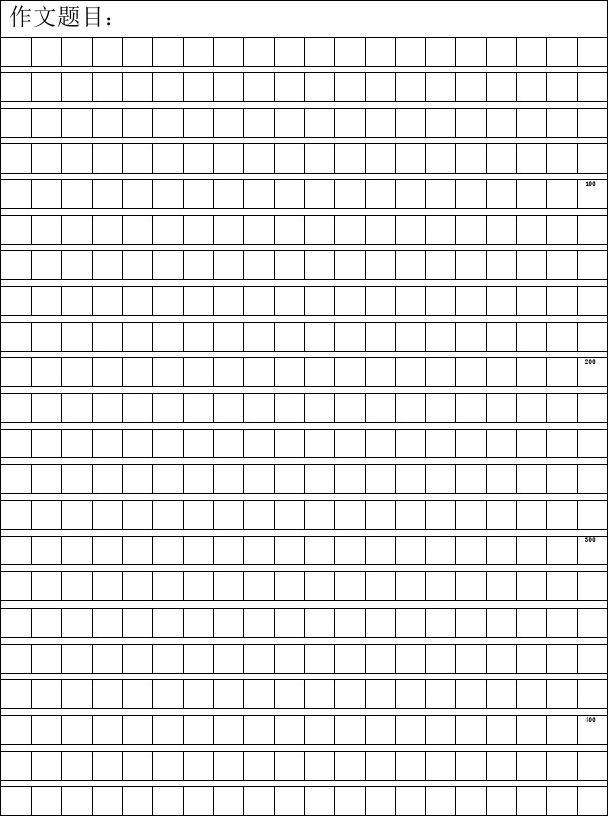 [来源:Zxxk.Com][来源:学&科&网]参考答案：一、1.介绍  妖怪  幸福  允许  呼啸  柔嫩  踪迹  吼叫    2. B       3. 砌墙 一切 脸颊  山峡  呼啸 严肃 拆迁  折断 牌子 啤酒    4. Y  氵十  ②  F  十二  ②5.示例：（1）夺目  （2）凶恶  （3）申明    6. B 7.1.②2.④3.①4.③8.（1）示例：巨人生活在漂亮的花园和孩子们中间，难道不感到无比的幸福？（2）示例：在期末考试中，小明遇到了一些难题，急得像是热锅上的蚂蚁。（3）示例：只不过是让春天打个盹儿，让花儿们歇息一下（4）示例：夏天的时候，花园里绿树成荫，鲜花绽放，即使太阳再大，园子里依旧一片清凉。蝴蝶和蜜蜂在花园里忙忙碌碌，蜜蜂釆采蜜，蝴蝶跳跳圆圈舞，自由自在。知了在枝头密叶后一声声地叫着“知了——知了”，好像一个诗人在吟唱关于夏天的散文诗   9.（1）张天翼    王尔德    海的女儿    示例：安徒生    豌豆上的公主    老王后用一粒豌豆证实了落难公主的真实身份，为王子找到了合适的妻子（2）老来方知读书迟   学海无涯苦作舟10.请问还有没有交作业的同学?       陈洁没有交作业。二、（一）1.叱责  凝视  冷酷  愉快2.画出：这个小男孩在树下一伸手，桃树马上绽出绿芽，开出许多美丽的花朵。3.B4.示例：因为这个时候，巨人已经认识到有孩子的地方就有春天。他现在觉得和孩子们在一起很幸福，心里十分愉快。（意思对即可）  (二)1.秘密花园是一位妇女在四十年里,每天花一点时间,用自己的劳动慢慢建成的。  2.B　A3.(1)比喻。“燃烧”形象地表现了水仙花成片怒放的姿态,也体现出一种生命力。(2)拟人、比喻。“倾倒”以拟人的手法把太阳看作一个饱含温情的人;“小溪”“金子”则用比喻的手法写出了花海的绵延和灿烂,生动地表现出花园那种震撼人心的美丽。4.示例:她几乎在40年前就开始了,这些年里每天只做一点点。因为她每天一点点不停地努力,这个世界便永远地变美丽了。想象一下,如果我以前早有一个理想,早就开始努力,只需要在过去每年里每天做一点点,那我现在可以达到怎样的一个目标呢?                                           三、习作例文略。 题号一二三总分[来源:学科网]得分[来源:Zxxk.Com]得分要查的字[来源:学_科_网]音序部首除部首外还有几画用“√"选出正确的解释洋溢①过分;②充满而流出来。覆盖①翻,倒过来;②遮盖,蒙。得分得分[来源:学科网ZXXK]